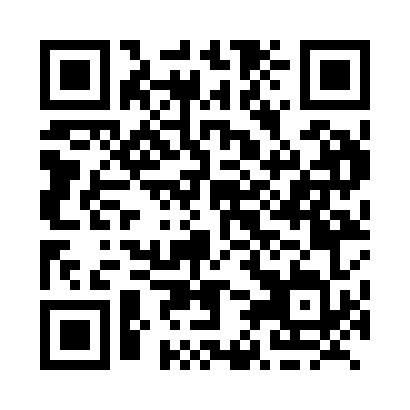 Prayer times for Gotham, Ontario, CanadaWed 1 May 2024 - Fri 31 May 2024High Latitude Method: Angle Based RulePrayer Calculation Method: Islamic Society of North AmericaAsar Calculation Method: HanafiPrayer times provided by https://www.salahtimes.comDateDayFajrSunriseDhuhrAsrMaghribIsha1Wed4:446:151:216:208:279:582Thu4:426:141:216:208:2810:003Fri4:406:131:216:218:2910:024Sat4:396:111:206:228:3010:035Sun4:376:101:206:238:3210:056Mon4:356:091:206:238:3310:077Tue4:336:071:206:248:3410:088Wed4:316:061:206:258:3510:109Thu4:306:051:206:258:3610:1110Fri4:286:041:206:268:3710:1311Sat4:266:021:206:278:3810:1512Sun4:256:011:206:278:3910:1613Mon4:236:001:206:288:4110:1814Tue4:225:591:206:288:4210:2015Wed4:205:581:206:298:4310:2116Thu4:185:571:206:308:4410:2317Fri4:175:561:206:308:4510:2418Sat4:155:551:206:318:4610:2619Sun4:145:541:206:328:4710:2720Mon4:135:531:206:328:4810:2921Tue4:115:521:206:338:4910:3022Wed4:105:511:206:338:5010:3223Thu4:085:511:216:348:5110:3324Fri4:075:501:216:358:5210:3525Sat4:065:491:216:358:5310:3626Sun4:055:481:216:368:5410:3827Mon4:045:481:216:368:5510:3928Tue4:035:471:216:378:5610:4029Wed4:015:461:216:378:5610:4230Thu4:005:461:216:388:5710:4331Fri3:595:451:226:388:5810:44